МИНИСТЕРСТВО ПРОСВЕЩЕНИЯ, НАУКИ И ПО ДЕЛАМ МОЛОДЁЖИКАБАРДИНО-БАЛКАРСКОЙ РЕСПУБЛИКИГосударственное казенное образовательное учреждение«Кадетская школа – интернат № 2»Согласовано                                                                             УтверждаюПротокол № ___от ____________2018г.                               Приказ № _______от______________2018г.                                                                                                                                      Председатель ПК________________  Бозиева Ж.М.           И. о. директора _________________А.М. Эристаев  ________________2018г. с.п.БабугентПОЛОЖЕНИЕО ПРОФИЛАКТИКЕ КОРРУПЦИОННЫХ ПРАВОНАРУШЕНИЙ   ГКОУ «КАДЕТСКАЯ ШКОЛА-ИНТЕРНАТ №2»              МИНПРОСВЕЩЕНИЯ КБР                                                                           Принято   решением педсовета  Протокол   №  __ от ______________2018 г1. Общие положения.1.1. Данное Положение «О профилактике коррупционных правонарушений в школе» (далее – Положение) разработано на основе Федерального закона Российской Федерации от 25 декабря 2008 г. № 273-ФЗ «О противодействии коррупции», от 17.2009 №172-ФЗ «Об антикоррупционной экспертизе нормативных правовых актов и проектов нормативных правовых актов».1.2. Настоящим Положением устанавливаются основные принципы противодействия коррупции, правовые и организационные основы предупреждения коррупции и борьбы с ней, минимизации и (или) ликвидации последствий коррупционных правонарушений.1.3. Для целей настоящего Положения используются следующие основные понятия:1.3.1. Коррупция:а) злоупотребление служебным положением, дача взятки, получение взятки, злоупотребление полномочиями, коммерческий подкуп либо иное незаконное использование физическим лицом своего должностного положения вопреки законным интересам общества и государства в целях получения выгоды в виде денег, ценностей, иного имущества или услуг имущественного характера, иных имущественных прав для себя или для третьих лиц либо незаконное предоставление такой выгоды указанному лицу другими физическими лицами;б) совершение деяний, указанных в подпункте "а" настоящего пункта, от имени или в интересах юридического лица;1.3.2. Противодействие коррупции - деятельность членов рабочей группы по противодействию коррупции и физических лиц в пределах их полномочий:а) по предупреждению коррупции, в том числе по выявлению и последующему устранению причин коррупции (профилактика коррупции);б) по выявлению, предупреждению, пресечению, раскрытию и расследованию коррупционных правонарушений (борьба с коррупцией);в) по минимизации и (или) ликвидации последствий коррупционных правонарушений.1.4. Основные принципы противодействия коррупции:признание, обеспечение и защита основных прав и свобод человека и гражданина;законность;публичность и открытость деятельности органов управления и самоуправления;неотвратимость ответственности за совершение коррупционных правонарушений; комплексное использование организационных, информационно-пропагандистских и других мер; приоритетное применение мер по предупреждению коррупции.2. Основные меры по профилактике коррупции.Профилактика коррупции осуществляется путем применения следующих основных мер:2.1. формирование в коллективе педагогических и непедагогических работников КШИ № 2 нетерпимости к коррупционному поведению;2.2. формирование у родителей (законных представителей) обучающихся нетерпимости к коррупционному поведению (Приложение № 1);2.3. проведение мониторинга всех локальных актов, издаваемых администрацией КШИ № 2 на предмет соответствия действующему законодательству;2.4. проведение мероприятий по разъяснению работникам КШИ № 2 и родителям (законным представителям) обучающихся законодательства в сфере противодействия коррупции.3. Основные направления по повышению эффективности противодействия коррупции.3.1. создание механизма взаимодействия органов управления с органами самоуправления, муниципальными и общественными комиссиями по вопросам противодействия коррупции, а также с гражданами и институтами гражданского общества;3.2. принятие административных и иных мер, направленных на привлечение работников и родителей (законных представителей) обучающихся к более активному участию в противодействии коррупции, на формирование в коллективе и у родителей (законных представителей) обучающихся негативного отношения к коррупционному поведению;3.3. совершенствование системы и структуры органов самоуправления;3.4. создание механизмов общественного контроля деятельности органов управления и самоуправления;3.5. обеспечение доступа работников КШИ № 2 и родителей (законных представителей) обучающихся к информации о деятельности органов управления и самоуправления;3.6. конкретизация полномочий педагогических, непедагогических и руководящих работников КШИ № 2, которые должны быть отражены в должностных инструкциях.3.7. уведомление в письменной форме работниками КШИ № 2 администрации и Рабочей комиссии по противодействию коррупции обо всех случаях обращения к ним каких-либо лиц в целях склонения их к совершению коррупционных правонарушений;3.8. создание условий для уведомления обучающимися и их родителями (законными представителями) администрации КШИ № 2   обо всех случаях вымогания у них взяток работниками школы.4. Организационные основы противодействия коррупции4.1. Общее руководство мероприятиями, направленными на противодействие коррупции, осуществляют:Рабочая группа по противодействию коррупции; заместитель директора по учебно-воспитательной  работе;4.2. Рабочая группа по противодействию коррупции создается в августе – сентябре каждого учебного года; в состав рабочей группы по противодействию коррупции обязательно входят председатель трудового коллектива КШИ № 2, представители педагогических работников КШИ № 2, член родительского комитета.4.3. Выборы членов Рабочей группы по противодействию коррупции проводятся на Общем собрании трудового коллектива и заседании Управляющего совета школы. Обсуждается состав Рабочей группы, утверждается приказом директора КШИ № 2.4.4. Члены Рабочей группы избирают председателя и секретаря.Члены Рабочей группы осуществляют свою деятельность на общественной основе.4.5. Полномочия членов Рабочей группы по противодействию коррупции:4.5.1. Председатель Рабочей группы по противодействию коррупции:определяет место, время проведения и повестку дня заседания Рабочей группы;  на основе предложений членов Рабочей группы формирует план работы Рабочей группы на текущий учебный год и повестку дня его очередного заседания;  по вопросам, относящимся к компетенции Рабочей группы, в установленном порядке запрашивает информацию от исполнительных органов государственной власти, правоохранительных, контролирующих, налоговых и других органов;информирует директора школы о результатах работы Рабочей группы;представляет Рабочую группу в отношениях с работниками школы, обучающимися и их родителями (законными представителями) по вопросам, относящимся к ее компетенции;дает соответствующие поручения секретарю и членам Рабочей группы, осуществляет контроль за их выполнением;подписывает протокол заседания Рабочей группы.4.5.2. Секретарь Рабочей группы:организует подготовку материалов к заседанию Рабочей группы, а также проектов его решений;информирует членов Рабочей группы и о месте, времени проведения и повестке дня очередного заседания Рабочей группы, обеспечивает необходимыми справочно-информационными материалами;ведет протокол заседания Рабочей группы.4.5.3. Члены Рабочей группы по противодействию коррупции:  вносят председателю Рабочей группы предложения по формированию повестки дня заседаний Рабочей группы;вносят предложения по формированию плана работы;в пределах своей компетенции, принимают участие в работе Рабочей группы, а также осуществляют подготовку материалов по вопросам заседаний Рабочей группы;в случае невозможности лично присутствовать на заседаниях Рабочей группы, вправе излагать свое мнение по рассматриваемым вопросам в письменном виде на имя председателя Рабочей группы, которое учитывается при принятии решения;  участвуют в реализации принятых Рабочей группой решений и полномочий.4.6. Заседания Рабочей группы по противодействию коррупции проводятся не реже двух раз в год; обязательно оформляется протокол заседания.Заседания могут быть как открытыми, так и закрытыми.Внеочередное заседание проводится по предложению любого члена Рабочей группы по противодействию коррупции.4.7. Заседание Рабочей группы правомочно, если на нем присутствует не менее двух третей общего числа его членов. В случае несогласия с принятым решением, член Рабочей группы вправе в письменном виде изложить особое мнение, которое подлежит приобщению к протоколу. По решению Рабочей группы на заседания могут приглашаться любые работники школы или представители общественности.4.8. Решения Рабочей группы по противодействию коррупции принимаются на заседании открытым голосованием простым большинством голосов присутствующих членов и носят рекомендательный характер, оформляются протоколом, который подписывает председатель Комиссии, а при необходимости, реализуются путем принятия соответствующих приказов и распоряжений директора, если иное не предусмотрено действующим законодательством. Члены Рабочей группы обладают равными правами при принятии решений.4.9. Член Рабочей группы и заместитель директора по учебно- воспитательной работе добровольно принимают на себя обязательства о неразглашении сведений затрагивающих честь и достоинство граждан и другой конфиденциальной информации, которая рассматривается (рассматривалась) Рабочей группой. Информация, полученная Рабочей группой, может быть использована только в порядке, предусмотренном федеральным законодательством об информации, информатизации и защите информации.4.10. Рабочая группа по противодействию коррупции:ежегодно в сентябре определяет основные направления в области противодействия коррупции и разрабатывает план мероприятий по борьбе с коррупционными проявлениями;контролирует деятельность заместителя директора по воспитательной работе в области противодействия коррупции;осуществляет противодействие коррупции в пределах своих полномочий:реализует меры, направленные на профилактику коррупции;  вырабатывает механизмы защиты от проникновения коррупции в КШИ № 2;осуществляет антикоррупционную пропаганду и воспитание всех участников образовательного процесса;осуществляет анализ обращений работников школы, обучающихся и их родителей (законных представителей) о фактах коррупционных проявлений должностными лицами; проводит проверки локальных актов КШИ № 2 на соответствие действующему законодательству; проверяет выполнение работниками своих должностных обязанностей;разрабатывает на основании проведенных проверок рекомендации, направленные на улучшение антикоррупционной деятельности школы;организует работы по устранению негативных последствий коррупционных проявлений;выявляет причины коррупции, разрабатывает и направляет директору КШИ № 2 рекомендации по устранению причин коррупции;взаимодействует с органами самоуправления, муниципальными и общественными комиссиями по вопросам противодействия коррупции, а также с гражданами и институтами гражданского общества;  взаимодействует с правоохранительными органами по реализации мер, направленных на предупреждение (профилактику) коррупции и на выявление субъектов коррупционных правонарушений;  информирует о результатах работы директора КШИ №2.4.11. В компетенцию Рабочей группы по противодействию коррупции не входит координация деятельности правоохранительных органов по борьбе с преступностью, участие в осуществлении прокурорского надзора, оперативно-розыскной и следственной работы правоохранительных органов.4.12. Заместитель директора по учебно-воспитательной работе:осуществляет противодействие коррупции в пределах своих полномочий:принимает заявления обучающихся и их родителей (законных представителей) о фактах коррупционных проявлений должностными лицами;направляет в рабочую комиссию по противодействию коррупции свои предложения по улучшению антикоррупционной деятельности школы;осуществляет антикоррупционную пропаганду и воспитание обучающихся КШИ №2.5. Ответственность физических и юридических лиц за коррупционные правонарушения5.1. Граждане Российской Федерации, иностранные граждане и лица без гражданства за совершение коррупционных правонарушений несут уголовную, административную, гражданско-правовую и дисциплинарную ответственность в соответствии с законодательством Российской Федерации.5.2. Физическое лицо, совершившее коррупционное правонарушение, по решению суда может быть лишено в соответствии с законодательством Российской Федерации права занимать определенные должности государственной и муниципальной службы.5.3. В случае, если от имени или в интересах юридического лица осуществляются организация, подготовка и совершение коррупционных правонарушений или правонарушений, создающих условия для совершения коррупционных правонарушений, к юридическому лицу могут быть применены меры ответственности в соответствии с законодательством Российской Федерации.5.4. Применение за коррупционное правонарушение мер ответственности к юридическому лицу не освобождает от ответственности за данное коррупционное правонарушение виновное физическое лицо, равно как и привлечение к уголовной или иной ответственности за коррупционное правонарушение физического лица не освобождает от ответственности за данное коррупционное правонарушение юридическое лицо.Приложение №  ДОГОВОР 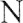 пожертвования неденежного имущества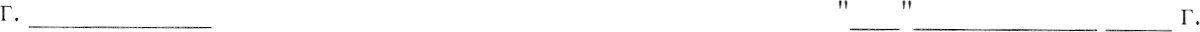 , именуем_ в дальнейшем ”Жертвователь”, в лице (наименование), действующ_ на основании (должность, Ф.И.О.) с одной стороны, и, именуем в дальнейшем ”Одаряемый” (наименование) в лице, действующ_ на основании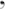 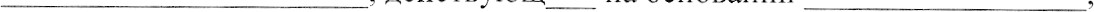 (должность, Ф.И.О.) с другой стороны, вместе именуемые ”Стороны”, заключили настоящий Договор о нижеследующем:1. ПРЕДМЕТ ДОГОВОРА1.1. В соответствии с настоящим Договором Жертвователь обязуется безвозмездно передать Одаряемому принадлежащее ему на праве собственности на основании  имущество (далее - имущество) в собственность и на цели, указанные в настоящем Договоре.1.2. Жертвователь передает Одаряемому имущество, указанное в п. 1.1 настоящего Договора, для использования в следующих целях:.З. Жертвователь передает Одаряемому имущество единовременно и в полном объеме в течение  (рабочих/календарных) дней с момента подписания настоящего Договора.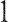 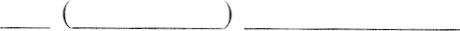 1.4. Одаряемый обязуется вести обособленный учет всех операций по использованию пожертвованного имущества.1.5. Изменение назначения использования переданного имущества, указанного в п. 1.2 настоящего Договора, допускается с письменного согласия Жертвователя, если обстоятельства изменились таким образом, что становится невозможным использовать его по первоначальному назначению.1.6. Пожертвование может быть отменено Жертвователем в случае невыполнения Одаряемым условий настоящего Договора.1.7. По усмотрению обеих Сторон факт передачи имущества по настоящему договору оформляется путем составлением акта приема-передачи.1.8. Моментом передачи является день подписания акта приема-передачи Одаряемым.2. ПРАВА И ОБЯЗАННОСТИ СТОРОН2.1. Одаряемый вправе в любое время до передачи ему имущества по настоящему Договору отказаться от его получения. В этом случае настоящий Договор считается расторгнутым. Отказ от получения имущества по настоящему Договору должен быть совершен в письменной форме.2.2. Одаряемый обязан использовать переданное ему имущество исключительно по назначению, определенному в п. 1.2 настоящего Договора.2.3. Одаряемый обязан по требованию Жертвователя предоставлять последнему всю необходимую информацию о целевом использовании имущества, переданного по настоящему Договору, в виде отчета в произвольной форме.2.4. Жертвователь вправе проверять целевое использование имущества, переданного Одаряемому по настоящему договору.2.5. Стороны обязаны надлежащим образом исполнить свои обязательства по настоящему Договору.З. КОНФИДЕНЦИАЛЬНОСТЬ3.1. Условия настоящего Договора и дополнительных соглашений к нему конфиденциальны и не подлежат разглашению.4. РАЗРЕШЕНИЕ СПОРОВ4.1. Все споры и разногласия, которые могут возникнуть между Сторонами по вопросам, не нашедшим своего разрешения в тексте данного Договора, будут разрешаться путем переговоров на основе действующего законодательства.4.2. При неурегулировании в процессе переговоров спорных вопросов споры разрешаются в порядке, установленном действующим законодательством Российской Федерации.5. СРОК ДЕЙСТВИЯ ДОГОВОРА5.1. Настоящий Договор вступает в силу с момента его подписания Сторонами и действует до полного выполнения Сторонами всех принятых на себя обязательств в соответствии с условиями Договора.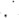 6. ФОРС-МАЖОР6.1. Обстоятельства форс-мажорного характера (непредвиденные обстоятельства непреодолимой силы), за которые Стороны не являются ответственными (стихийные бедствия, забастовки, войны, принятие государственными органами законов и подзаконных актов, препятствующих исполнению Договора, и другое), освобождают Сторону, не выполнившую своих обязательств в связи с наступлением указанных обстоятельств, от ответственности за такое невыполнение на срок действия этих обстоятельств.Если эти обстоятельства будут длиться болеекаждая из Сторон будет иметь право отказаться от исполнения обязательств по настоящему Договору. Факт наступления для одной из Сторон указанных обстоятельств должен быть подтвержден документами уполномоченных органов.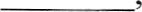 7. ЗАКЛЮЧИТЕЛЬНЫЕ ПОЛОЖЕНИЯ7.1. Во всем остальном, что не предусмотрено настоящим Договором, Стороны руководствуются действующим законодательством Российской Федерации.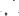 7.2. Любые изменения и дополнения к настоящему Договору действительны при условии, если они совершены в письменной форме, скреплены печатями и подписаны надлежаще уполномоченными на то представителями Сторон.7.3. Договор составлен в двух экземплярах, из которых один находится у Жертвователя, другой - у Одаряемого.7.4. Неотъемлемой частью настоящего Договора являются: 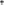 	7.4.1.	(документы, относящиеся к имуществу).7.42. Акт приема - передачи имущества.7.4.3.8. АДРЕСА И РЕКВИЗИТЫ СТОРОНЖертвователь:Одаряемый:9. ПОДПИСИ СТОРОНЖертвователь: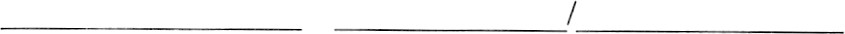 	(подпись)	(Ф.И.О.)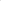 (М.п. 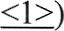 Одаряемый: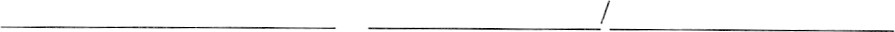 	(подпись)	(Ф.И.О.)(М.п. 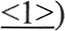 (Приложение 1)ДОГОВОР 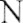                                                             пожертвования денежных средств(с определением их целевого использования)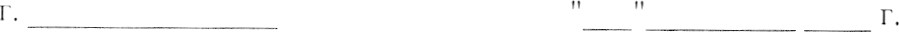 , именуем_ в дальнейшем ”Жертвователь”, в лице(наименование физ. лица или организации), действующ_ на основании(должность, Ф.И.О.) (Устава, Положения или доверенности) с одной стороны, и  именуем в дальнейшем ”()даряемый” (наименование) в лице, действующ_ на основании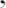 (должность, Ф.И.О.) (Устава, Положения или доверенности) с другой стороны, вместе именуемые ”Стороны”, заключили настоящий Договор о нижеследующем:1. ПРЕДМЕТ ДОГОВОРА1.1. В соответствии с настоящим Договором Жертвователь обязуется безвозмездно передать Одаряемому денежные средства в размере  рублей в качестве пожертвования.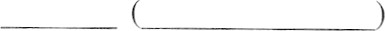 .2. Жертвователь передает Одаряемому денежные средства, указанные в п. l . l настоящего Договора, для использования в следующих целях: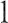 1.3. Жертвователь перечисляет указанные в п. 1.1 настоящего Договора денежные средства единовременно и в полном объеме на банковский счет Одаряемого в течение дней с момента подписания настоящего Договора.А. Денежные средства считаются переданными Одаряемому с момента их зачисления на банковский счет Одаряемого.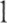 2. ПРАВА И ОБЯЗАННОСТИ СТОРОН2.1. Одаряемый обязан вести обособленный учет всех операций по использованию пожертвованных денежных средств.2.2. Если использование Одаряемым пожертвованных денежных средств в соответствии с назначением, указанным в п. 1.2 настоящего Договора, станет невозможным вследствие изменившихся обстоятельств, то они могут быть использованы по другому назначению лишь с письменного согласия Жертвователя.Одаряемый обязан по требованию Жертвователя представлять последнему всю необходимую информацию о целевом использовании денежныХ средств, переданных по настоящему Договору, в виде отчета.2.3. Пожертвование может быть отменено Жертвователем в случае невыполнения Одаряемым п. п. 1.2 и 2.2 настоящего Договора.2.4. Одаряемый вправе в любое время до передачи ему пожертвования от него отказаться. Отказ Фонда от пожертвования должен быть совершен также в письменной форме. В этом случае Договор считается расторгнутым с момента получения Жертвователем отказа.З. КОНФИДЕНЦИАЛЬНОСТЬ3.1. Условия настоящего Договора и дополнительных соглашений к нему конфиденциальны и не подлежат разглашению.4. РАЗРЕШЕНИЕ СПОРОВ 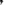 4.1. Все споры и разногласия, которые могут возникнуть между Сторонами по вопросам, не нашедшим своего разрешения в тексте данного Договора, будут разрешаться путем переговоров на основе действующего законодательства Российской Федерации.4.2. При неурегулировании в процессе переговоров спорных вопросов споры разрешаются всуде в порядке, установленном действующим законодательством Российской Федерации.5. СРОК ДЕЙСТВИЯ ДОГОВОРА5.1. Настоящий Договор вступает в силу с момента его подписания уполномоченными представителями Сторон и действует до полного выполнения Сторонами всех принятых на себя обязательств в соответствии с условиями Договора.	6. ФОРС-МАЖОР	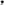 6.1. Ни одна из Сторон настоящего Договора не несет ответственности перед другой Стороной за невыполнение обязательств, обусловленное обстоятельствами, возникшими помимо воли и желания Сторон, которые нельзя предвидеть или предотвратить (непреодолимая сила), включая объявленную или фактическую войну, гражданские волнения, эпидемии, блокаду, землетрясения, наводнения, пожары и другие стихийные бедствия, а также запретительные действия властей и акты государственных органов. Документ, выданный соответствующим компетентным органом, является достаточным подтверждением НАЛИЧИЯ и продолжительности действия непреодолимой силы.6.2. Сторона, которая не исполняет своего обязательства вследствие действия непреодолимой силы, должна немедленно известить другую Сторону о наступлении указанных обстоятельств и их влиянии на исполнение обязательств по Договору.7. ЗАКЛЮЧИТЕЛЬНЫЕ ПОЛОЖЕНИЯ7.1. Во всем остальном, что не предусмотрено настоящим Договором, Стороны руководствуются действующим законодательством Российской Федерации.7.2. Любые изменения и дополнения к настоящему Договору действительны при условии, что они совершены в письменной форме, скреплены печатями и подписаны надлежаще уполномоченными на то представителями Сторон.7.3. Договор составлен на русском языке в двух экземплярах, из которых один находится у Жертвователем, второй - у Одаряемого.8. АДРЕСА И РЕКВИЗИТЫ СТОРОНОдаряемый :	Жертвователь:Наименование:	Наименование: Адрес:	Адрес: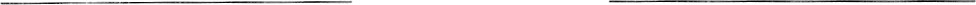 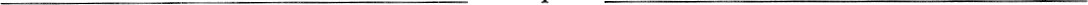 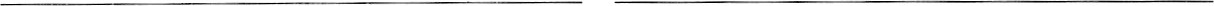 ОГРН	ОГРНинн кпп	кпп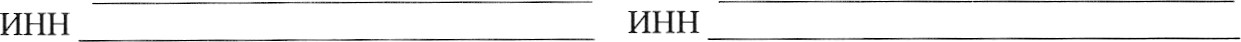 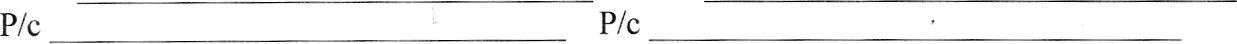 в	вюс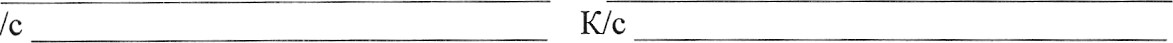 БИК	БИК окпо	окпо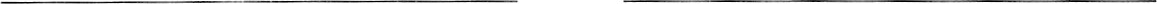 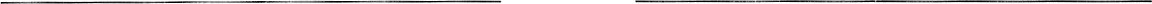 9. ПОДПИСИ СТОРОНОдаряемый:	(подпись)	(Ф.И.О.)(М.п.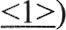 Жертвователь:	(подпись)	(Ф.И.О.)(М.п. 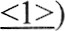 